Publicado en Donostia - San Sebastián el 16/07/2019 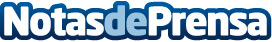 Los jugadores del Real Unión Club pasan el reconocimiento médico en el Hospital de Día Quirónsalud DonostiaEl servicio de Medicina Deportiva del Hospital de Día Quirónsalud Donostia, liderado por el médico deportivo Ricardo Jiménez, ha recibido a los jugadores del Real Unión para realizarles el reconocimiento médico previo al inicio de la nueva temporadaDatos de contacto:Gabinete de Comunicación del Hospital de Día Quirónsalud Donostia943002759 / 62318841Nota de prensa publicada en: https://www.notasdeprensa.es/los-jugadores-del-real-union-club-pasan-el_1 Categorias: Medicina Fútbol País Vasco http://www.notasdeprensa.es